Доступность для маломобильных групп населения
Имеется парковка для автотранспорта граждан с инвалидностью.  
Вход в здание оборудован пандусом и поручнями. Вывеска дублирована шрифтом Брайля.
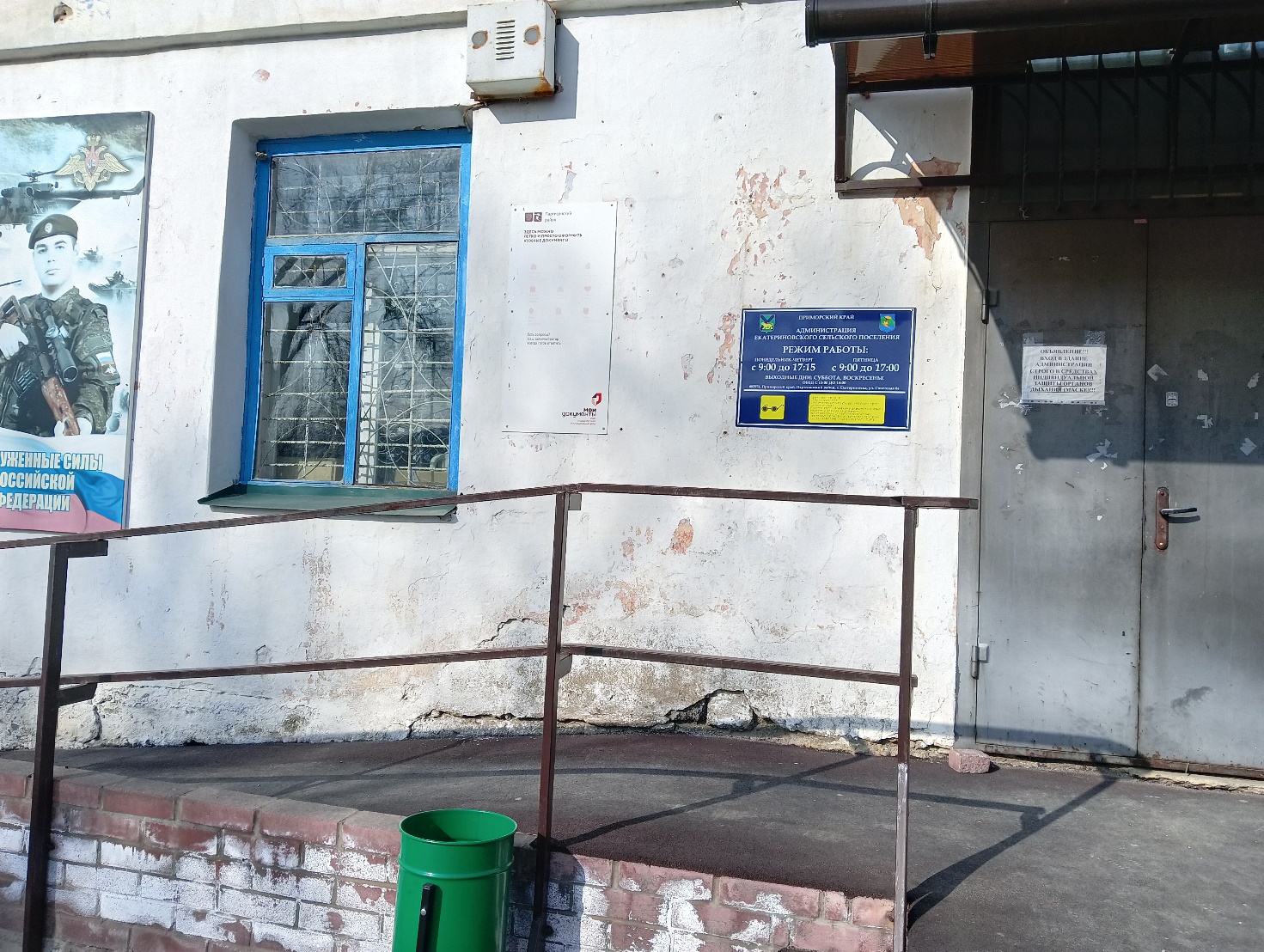 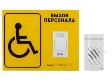 Администрация Екатериновского сельского поселенияАдминистрация Екатериновского сельского поселенияАдрес:с. Екатериновка, ул. Советская, д. 6аОстановки транспорта:Автобусная остановка (300 м от здания до остановки) Автобусы:№ 120